Esercitazione n. 1aEsercitazione n. 1aEsercitazione n. 1aEsercitazione n. 1aEsercitazione n. 1aEsercitazione n. 1aEsercitazione n. 1aEsercitazione n. 1aEsercitazione n. 1aEsercitazione n. 1aEsercitazione n. 1aEsercitazione n. 1aEsercitazione n. 1aCosa fareCosa fareCosa fareCosa fareCome fareCome fareCome fareCome fareCome fareAvviare il computerAvviare il computerAvviare il computerAvviare il computer Premere il pulsante di accensione del computer (anche quello del      monitor) e attendere il caricamento del sistema operativo.                      Premere il pulsante di accensione del computer (anche quello del      monitor) e attendere il caricamento del sistema operativo.                      Premere il pulsante di accensione del computer (anche quello del      monitor) e attendere il caricamento del sistema operativo.                      Premere il pulsante di accensione del computer (anche quello del      monitor) e attendere il caricamento del sistema operativo.                      Premere il pulsante di accensione del computer (anche quello del      monitor) e attendere il caricamento del sistema operativo.                     Individuare il desktopIndividuare il desktopIndividuare il desktopIndividuare il desktopIl desktop è la scrivania virtuale sulla quale ci sono gli oggetti grafici che consentono le operazioniIl desktop è la scrivania virtuale sulla quale ci sono gli oggetti grafici che consentono le operazioniIl desktop è la scrivania virtuale sulla quale ci sono gli oggetti grafici che consentono le operazioniIl desktop è la scrivania virtuale sulla quale ci sono gli oggetti grafici che consentono le operazioniIl desktop è la scrivania virtuale sulla quale ci sono gli oggetti grafici che consentono le operazioni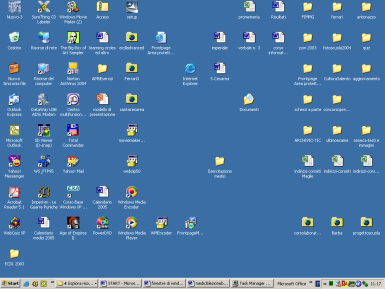 Individuare la barra delle applicazioniIndividuare la barra delle applicazioniIndividuare la barra delle applicazioniIndividuare la barra delle applicazioniLa barra delle applicazioni  è posta in basso al desktop e contiene il pulsante Start oltre ad altre sottobarreLa barra delle applicazioni  è posta in basso al desktop e contiene il pulsante Start oltre ad altre sottobarreLa barra delle applicazioni  è posta in basso al desktop e contiene il pulsante Start oltre ad altre sottobarreLa barra delle applicazioni  è posta in basso al desktop e contiene il pulsante Start oltre ad altre sottobarreLa barra delle applicazioni  è posta in basso al desktop e contiene il pulsante Start oltre ad altre sottobarreLa barra delle applicazioni  è posta in basso al desktop e contiene il pulsante Start oltre ad altre sottobarreLa barra delle applicazioni  è posta in basso al desktop e contiene il pulsante Start oltre ad altre sottobarreLa barra delle applicazioni  è posta in basso al desktop e contiene il pulsante Start oltre ad altre sottobarreLa barra delle applicazioni  è posta in basso al desktop e contiene il pulsante Start oltre ad altre sottobarre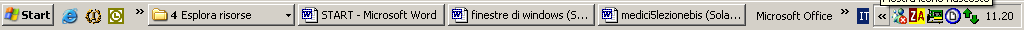 Il menu StartIl menu StartIl menu StartIl menu Start Cliccando sul pulsante Start sulla barra delle applicazioni si apre il menu relativo Cliccando sul pulsante Start sulla barra delle applicazioni si apre il menu relativo Cliccando sul pulsante Start sulla barra delle applicazioni si apre il menu relativo Cliccando sul pulsante Start sulla barra delle applicazioni si apre il menu relativo Cliccando sul pulsante Start sulla barra delle applicazioni si apre il menu relativo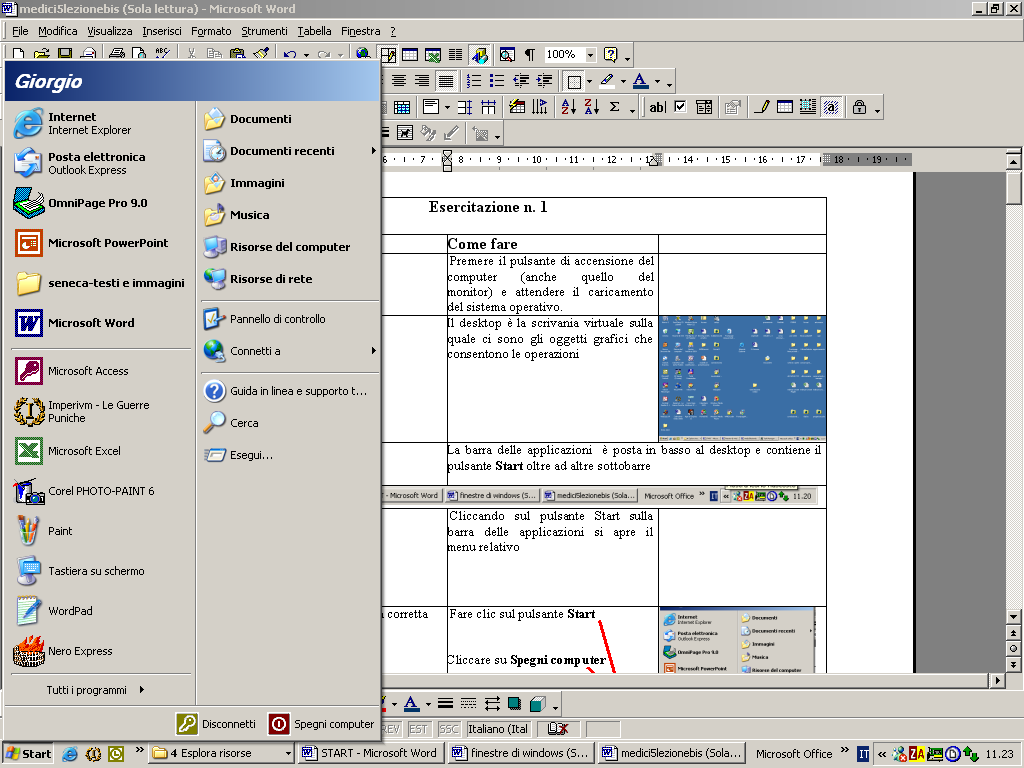 Il menu StartIl menu StartIl menu StartIl menu StartPer attivare uno dei comandi cliccare sopra il pulsante.Pulsanti presenti nel menu START:Tutti i programmiDocumentiImmagini MusicaRisorse del computer (visualizza le unità presenti nel sistema, dischi e periferiche)Pannello di controlloGuida in lineaCerca (ricerca di un file o di una cartella)Esegui (attiva un’applicazione)Disconnetti (consente di disconnettersi rapidamente e connettersi al sistema di nuovo utilizzando un nome utente differente)Spegni computerPer attivare uno dei comandi cliccare sopra il pulsante.Pulsanti presenti nel menu START:Tutti i programmiDocumentiImmagini MusicaRisorse del computer (visualizza le unità presenti nel sistema, dischi e periferiche)Pannello di controlloGuida in lineaCerca (ricerca di un file o di una cartella)Esegui (attiva un’applicazione)Disconnetti (consente di disconnettersi rapidamente e connettersi al sistema di nuovo utilizzando un nome utente differente)Spegni computerPer attivare uno dei comandi cliccare sopra il pulsante.Pulsanti presenti nel menu START:Tutti i programmiDocumentiImmagini MusicaRisorse del computer (visualizza le unità presenti nel sistema, dischi e periferiche)Pannello di controlloGuida in lineaCerca (ricerca di un file o di una cartella)Esegui (attiva un’applicazione)Disconnetti (consente di disconnettersi rapidamente e connettersi al sistema di nuovo utilizzando un nome utente differente)Spegni computerPer attivare uno dei comandi cliccare sopra il pulsante.Pulsanti presenti nel menu START:Tutti i programmiDocumentiImmagini MusicaRisorse del computer (visualizza le unità presenti nel sistema, dischi e periferiche)Pannello di controlloGuida in lineaCerca (ricerca di un file o di una cartella)Esegui (attiva un’applicazione)Disconnetti (consente di disconnettersi rapidamente e connettersi al sistema di nuovo utilizzando un nome utente differente)Spegni computerPer attivare uno dei comandi cliccare sopra il pulsante.Pulsanti presenti nel menu START:Tutti i programmiDocumentiImmagini MusicaRisorse del computer (visualizza le unità presenti nel sistema, dischi e periferiche)Pannello di controlloGuida in lineaCerca (ricerca di un file o di una cartella)Esegui (attiva un’applicazione)Disconnetti (consente di disconnettersi rapidamente e connettersi al sistema di nuovo utilizzando un nome utente differente)Spegni computerSpegnere il computer usando la procedura correttaSpegnere il computer usando la procedura correttaSpegnere il computer usando la procedura correttaSpegnere il computer usando la procedura corretta Fare clic sul pulsante StartCliccare su Spegni computerCliccare nella finestra successiva sull’opzione Spegni.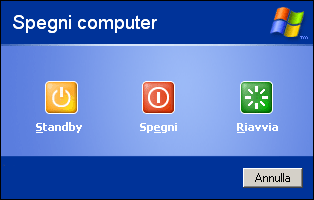  Fare clic sul pulsante StartCliccare su Spegni computerCliccare nella finestra successiva sull’opzione Spegni. Fare clic sul pulsante StartCliccare su Spegni computerCliccare nella finestra successiva sull’opzione Spegni. Fare clic sul pulsante StartCliccare su Spegni computerCliccare nella finestra successiva sull’opzione Spegni. Fare clic sul pulsante StartCliccare su Spegni computerCliccare nella finestra successiva sull’opzione Spegni.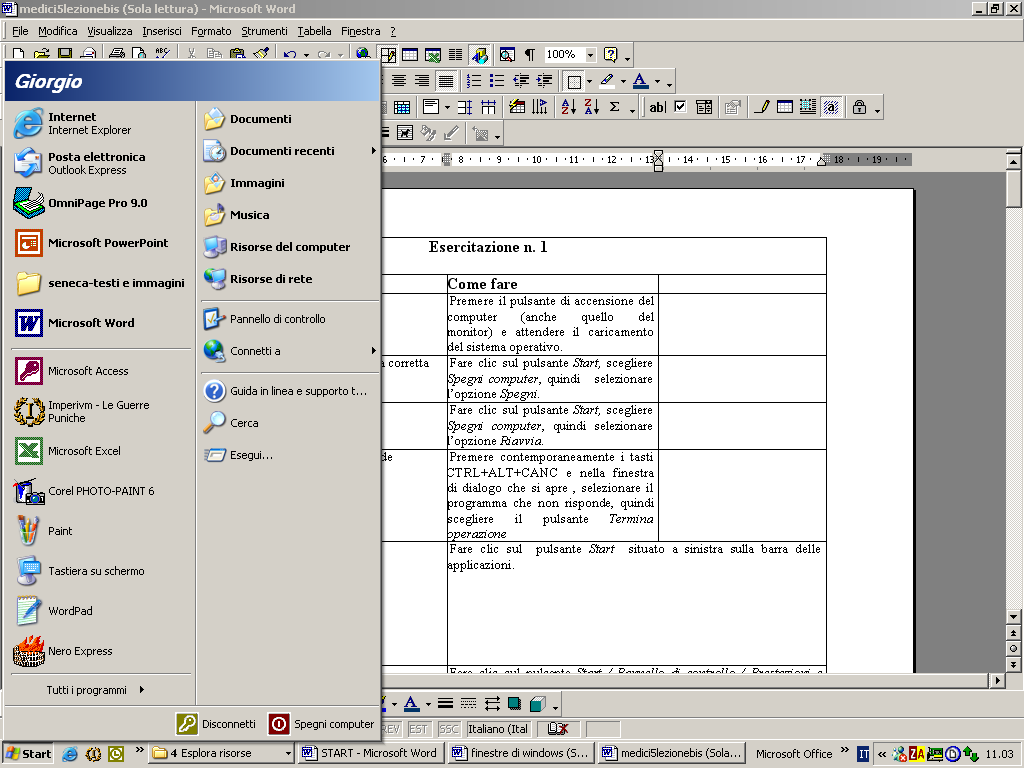 Riavviare il computer Riavviare il computer Riavviare il computer Riavviare il computer Fare clic sul pulsante StartCliccare su Spegni computerCliccare nella finestra successiva sull’opzione Riavvia.Fare clic sul pulsante StartCliccare su Spegni computerCliccare nella finestra successiva sull’opzione Riavvia.Fare clic sul pulsante StartCliccare su Spegni computerCliccare nella finestra successiva sull’opzione Riavvia.Fare clic sul pulsante StartCliccare su Spegni computerCliccare nella finestra successiva sull’opzione Riavvia.Fare clic sul pulsante StartCliccare su Spegni computerCliccare nella finestra successiva sull’opzione Riavvia.La tastieraLa tastieraLa tastieraLa tastieraVedere Fotocopie allegate Vedere Fotocopie allegate Vedere Fotocopie allegate Vedere Fotocopie allegate Vedere Fotocopie allegate Chiudere un’applicazione che non rispondeChiudere un’applicazione che non rispondeChiudere un’applicazione che non rispondeChiudere un’applicazione che non rispondePremere contemporaneamente i tasti CTRL+ALT+CANC Nella finestra di dialogo cliccare sulla scheda ApplicazioniCliccare sul programma che non risponde per selezionarloCliccare su Termina operazionePremere contemporaneamente i tasti CTRL+ALT+CANC Nella finestra di dialogo cliccare sulla scheda ApplicazioniCliccare sul programma che non risponde per selezionarloCliccare su Termina operazionePremere contemporaneamente i tasti CTRL+ALT+CANC Nella finestra di dialogo cliccare sulla scheda ApplicazioniCliccare sul programma che non risponde per selezionarloCliccare su Termina operazionePremere contemporaneamente i tasti CTRL+ALT+CANC Nella finestra di dialogo cliccare sulla scheda ApplicazioniCliccare sul programma che non risponde per selezionarloCliccare su Termina operazionePremere contemporaneamente i tasti CTRL+ALT+CANC Nella finestra di dialogo cliccare sulla scheda ApplicazioniCliccare sul programma che non risponde per selezionarloCliccare su Termina operazione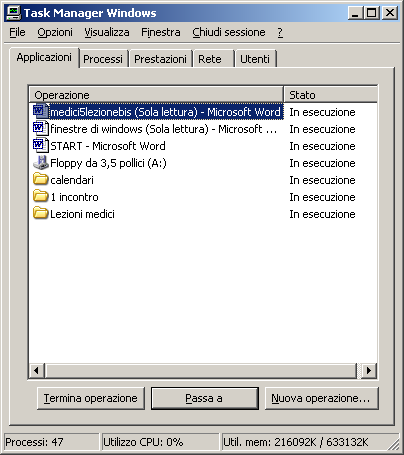 Rilevare requisiti di sistemaRilevare requisiti di sistemaRilevare requisiti di sistemaRilevare requisiti di sistemaFare clic sul pulsante Start Cliccare su Pannello di controllo(Se si è in modalità XP, cliccare su Prestazioni e manutenzione)Fare doppio clic sull’icona   Sistema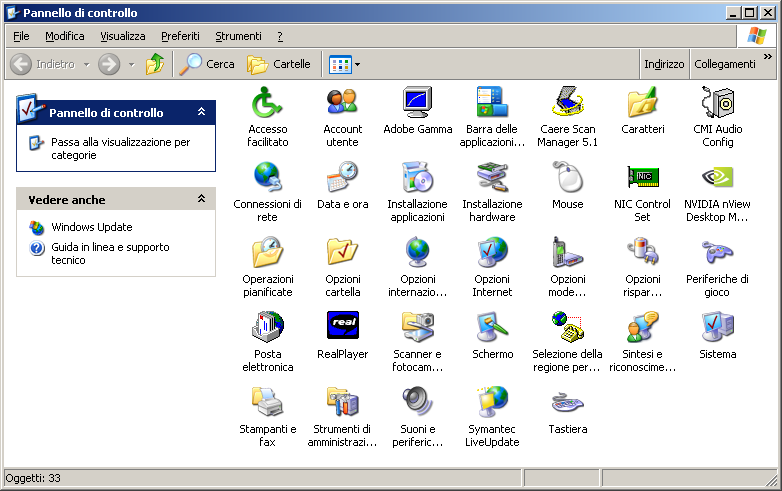 Fare clic sul pulsante Start Cliccare su Pannello di controllo(Se si è in modalità XP, cliccare su Prestazioni e manutenzione)Fare doppio clic sull’icona   SistemaFare clic sul pulsante Start Cliccare su Pannello di controllo(Se si è in modalità XP, cliccare su Prestazioni e manutenzione)Fare doppio clic sull’icona   SistemaFare clic sul pulsante Start Cliccare su Pannello di controllo(Se si è in modalità XP, cliccare su Prestazioni e manutenzione)Fare doppio clic sull’icona   SistemaFare clic sul pulsante Start Cliccare su Pannello di controllo(Se si è in modalità XP, cliccare su Prestazioni e manutenzione)Fare doppio clic sull’icona   Sistema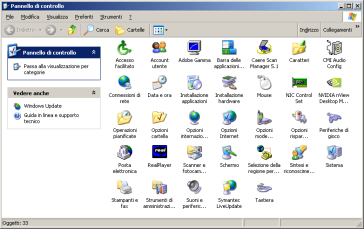 Rilevare requisiti di sistemaRilevare requisiti di sistemaRilevare requisiti di sistemaRilevare requisiti di sistemaCliccare sulla scheda  GeneraleLeggere le proprietà di sistemaSistema operativoCPURamPremere il pulsante OKCliccare sulla scheda  GeneraleLeggere le proprietà di sistemaSistema operativoCPURamPremere il pulsante OKCliccare sulla scheda  GeneraleLeggere le proprietà di sistemaSistema operativoCPURamPremere il pulsante OKCliccare sulla scheda  GeneraleLeggere le proprietà di sistemaSistema operativoCPURamPremere il pulsante OKCliccare sulla scheda  GeneraleLeggere le proprietà di sistemaSistema operativoCPURamPremere il pulsante OK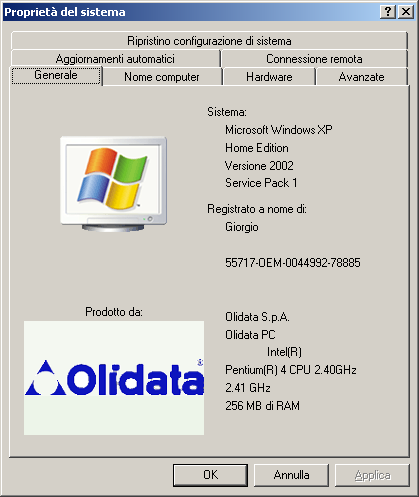 Modificare la configurazione del desktop del computerModificare la configurazione del desktop del computerModificare la configurazione del desktop del computerModificare la configurazione del desktop del computer Cliccare sul pulsante Start Cliccare su Pannello di controllo(Se si è in modalità XP, cliccare su Aspetto e temi) Fare doppio sull’icona Schermo Cliccare sul pulsante Start Cliccare su Pannello di controllo(Se si è in modalità XP, cliccare su Aspetto e temi) Fare doppio sull’icona Schermo Cliccare sul pulsante Start Cliccare su Pannello di controllo(Se si è in modalità XP, cliccare su Aspetto e temi) Fare doppio sull’icona Schermo Cliccare sul pulsante Start Cliccare su Pannello di controllo(Se si è in modalità XP, cliccare su Aspetto e temi) Fare doppio sull’icona Schermo Cliccare sul pulsante Start Cliccare su Pannello di controllo(Se si è in modalità XP, cliccare su Aspetto e temi) Fare doppio sull’icona SchermoCliccare sulle schede della finestra Proprietà-Schermo per selezionarleCliccare sulle schede della finestra Proprietà-Schermo per selezionarle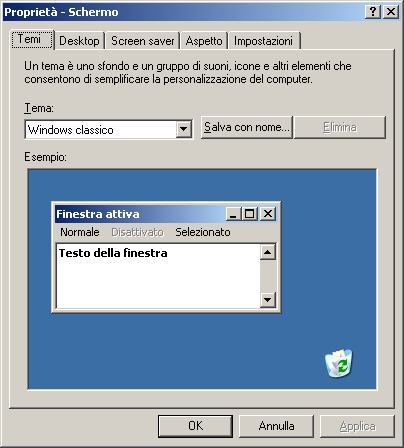 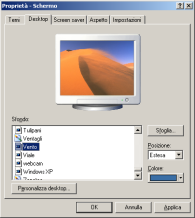 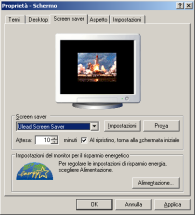 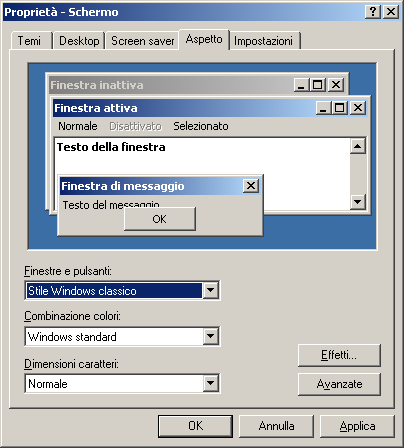 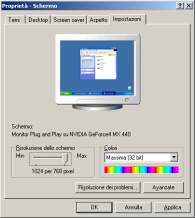 Dopo aver effettuato i cambiamenti- cliccare su Applica per mantenere aperta la finestra e applicare i cambiamenti- Cliccare su OK per applicare i cambiamenti e chiudere la finestraDopo aver effettuato i cambiamenti- cliccare su Applica per mantenere aperta la finestra e applicare i cambiamenti- Cliccare su OK per applicare i cambiamenti e chiudere la finestraDopo aver effettuato i cambiamenti- cliccare su Applica per mantenere aperta la finestra e applicare i cambiamenti- Cliccare su OK per applicare i cambiamenti e chiudere la finestraDopo aver effettuato i cambiamenti- cliccare su Applica per mantenere aperta la finestra e applicare i cambiamenti- Cliccare su OK per applicare i cambiamenti e chiudere la finestraTemiDesktopDesktopScreen SaverScreen SaverScreen SaverAspettoAspettoAspettoImpostazioniImpostazioniIndividuare i vari elementi di una finestra di Windows XP – 1bIndividuare i vari elementi di una finestra di Windows XP – 1bIndividuare i vari elementi di una finestra di Windows XP – 1bIndividuare i vari elementi di una finestra di Windows XP – 1bIndividuare i vari elementi di una finestra di Windows XP – 1bIndividuare i vari elementi di una finestra di Windows XP – 1bIndividuare i vari elementi di una finestra di Windows XP – 1bIndividuare i vari elementi di una finestra di Windows XP – 1bIndividuare i vari elementi di una finestra di Windows XP – 1bIndividuare i vari elementi di una finestra di Windows XP – 1bIndividuare i vari elementi di una finestra di Windows XP – 1bIndividuare i vari elementi di una finestra di Windows XP – 1bIndividuare i vari elementi di una finestra di Windows XP – 1bIndividuare i vari elementi di una finestra di Windows XP – 1bL’icona della finestra con il menu contestuale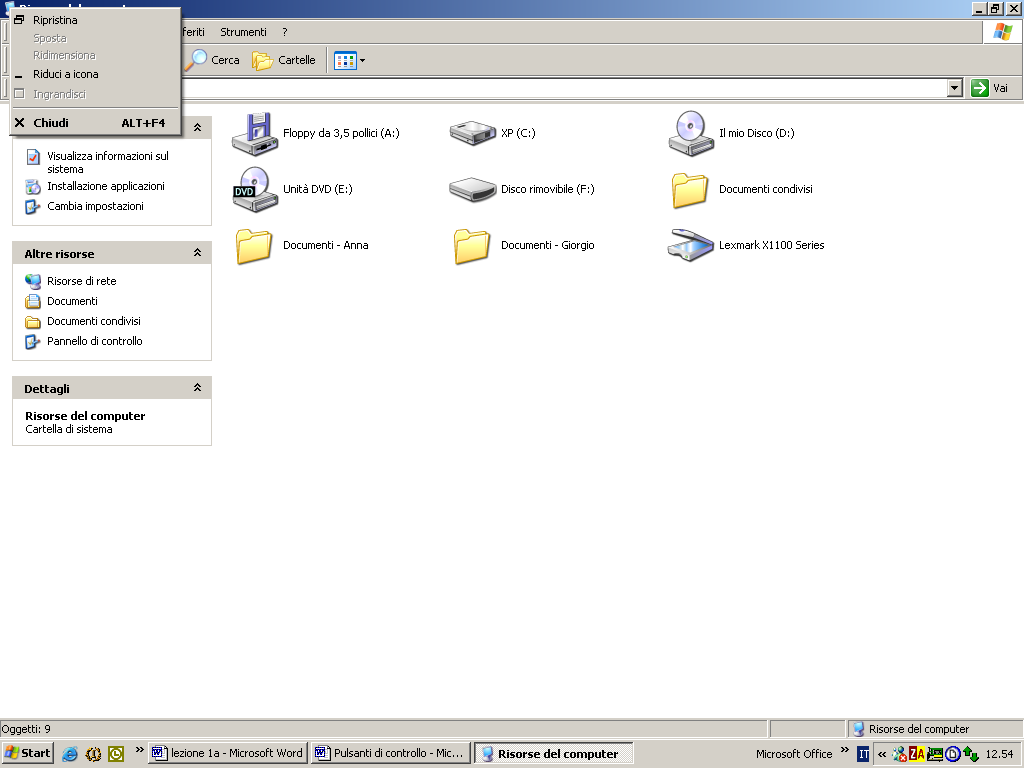 L’icona della finestra con il menu contestualeL’icona della finestra con il menu contestualeL’icona della finestra con il menu contestualeL’icona della finestra con il menu contestualeL’icona della finestra con il menu contestualeL’icona della finestra con il menu contestualePulsanti di controlloPulsanti di controlloPulsanti di controlloPulsanti di controlloPulsanti di controlloPulsanti di controlloPulsanti di controlloL’icona della finestra con il menu contestualeL’icona della finestra con il menu contestualeL’icona della finestra con il menu contestualeL’icona della finestra con il menu contestualeL’icona della finestra con il menu contestualeL’icona della finestra con il menu contestualeL’icona della finestra con il menu contestualeRiduci a icona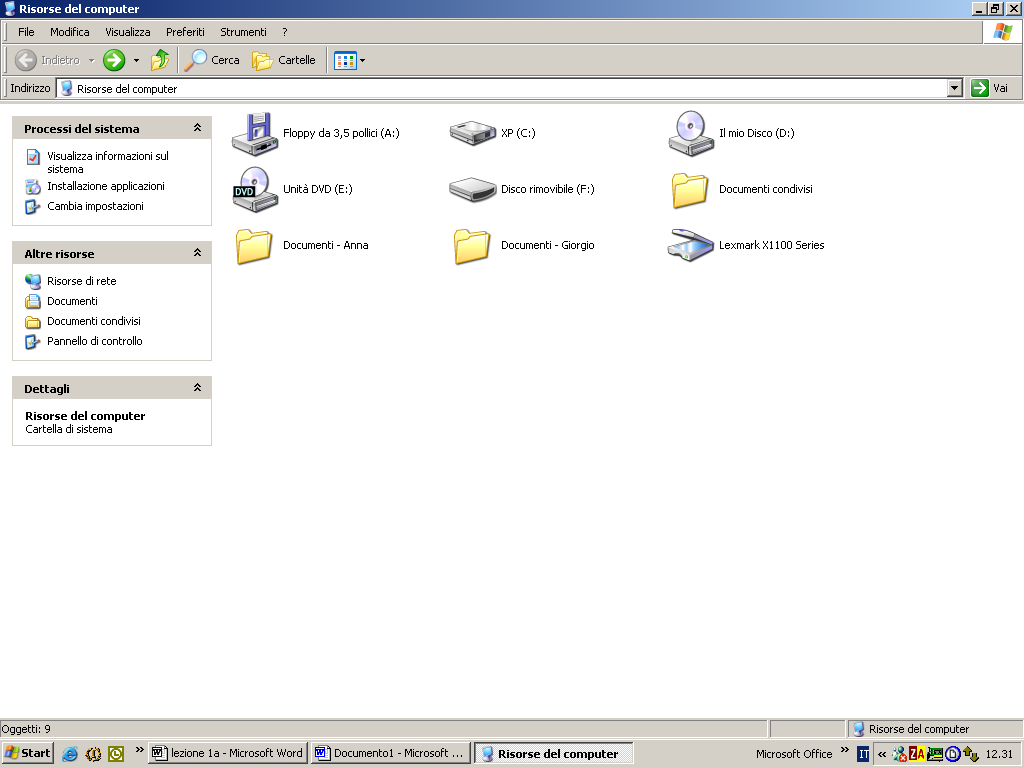 Riduci a iconaRiduci a iconaIngrandisci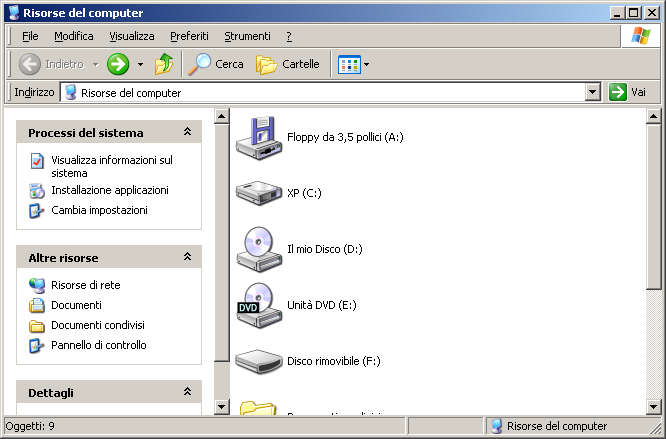 IngrandisciChiudi la finestraChiudi la finestraL’icona della finestra con il menu contestualeL’icona della finestra con il menu contestualeL’icona della finestra con il menu contestualeL’icona della finestra con il menu contestualeL’icona della finestra con il menu contestualeL’icona della finestra con il menu contestualeL’icona della finestra con il menu contestualeRiduci a iconaRiduci a iconaRiduci a iconaRipristino in bassoRipristino in bassoChiudi la finestraChiudi la finestraBarra del titolo Barra di scorrimento verticaleBarra di scorrimento verticaleBarra dei MenuBarra di scorrimento verticaleBarra di scorrimento verticaleBarra degli strumentiBarra di scorrimento verticaleBarra di scorrimento verticaleBarra degli indirizziBarra di scorrimento verticaleBarra di scorrimento verticaleZona di sinistra (con comandi e opzioni)Barra di scorrimento verticaleBarra di scorrimento verticaleBarra di statoBarra di scorrimento verticaleBarra di scorrimento verticaleBarra di statoBarra di scorrimento orizzontaleBarra di scorrimento orizzontaleBarra di scorrimento orizzontaleBarra di scorrimento orizzontaleBarra di scorrimento orizzontaleArea del contenuto della finestraArea del contenuto della finestraArea del contenuto della finestraArea del contenuto della finestraArea del contenuto della finestraArea del contenuto della finestraBarra di scorrimento verticaleBarra di scorrimento verticale